King Street Primary & Pre - SchoolHigh Grange Road SpennymoorCounty DurhamDL166RA                                                                                                                                         Telephone: (01388) 8160781 Email: kingstreet@durhamlearning.net         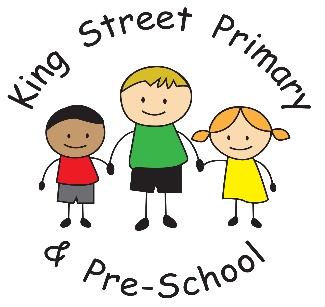 15th December  2023Dear Parent/carers,Happy New Year to you all. I hope you all enjoyed a break with your families. It is always refreshing to be back in a New Year and to hear about the things children have been up to and to be able to talk to them about the activities we have planned for this year. Yesterday, our ‘stars of the Autumn Term’ celebrated their achievement with hot chocolate, ice cream and games and we know we already have many children who are hoping that their positive attitude, kindness and resilience gets them the ‘Spring Term star award’. Things to look out for: we have sent home a link for you to book your child onto any after school activities they may wish to be part of this term. Please look out for the link as the clubs do have limited spaces and it is very difficult to allocate children to clubs after the closing date. If clubs are oversubscribed, children will be split over the term to ensure that all children spend some time at a club. If you have not received the link by email today, please contact the school office by 3pm on Monday 8th so they can resend it to you. Next week we will be sending out the Spring term class newsletter. This will give you all of the information you will need to know about your child’s curriculum, PE and homework days plus any other information the class teacher feels may be relevant to you about events over the next term.We have also been notified that we have no crossing patrol on Thursday 11th January. Please ensure if your child walks to school alone that they take extra care on this day. Please also continue to read the newsletter throughout the term as they will keep you informed about events we have in school and the community, online safety support for families and SEND support services that are available locally. You may also wish to join our school Facebook page ‘King Street Primary - The Home of Active Ted’. Here, you will receive a weekly bulletin about specific aspects of online safety, see photos of our stars of the week and also photographs of what children have been doing in class.Community eventsSpennymoor Youth Theatre group proudly present ‘Return to the Forbidden Planet’ at Spennymoor Town Hall on 15th-17th February. Tickets are £10 each. For more information please contact www.ticketsource.co.uk Parent Governor vacancyWe currently have 2 parent vacancies on our Governing Body. Information was sent out yesterday regarding this post. If you would be interested in joining our team and are able to commit your time and expertise to develop our school and can attend regular meetings please send an expression of interest to the school office: Kingstreet@durhamlearning.net Upcoming diary dates:Wednesday 10th January - selection of children at swimming festivalMonday 12th- Friday 16th February SEND children parents’ evening (teachers will contact parents directly to make appointments)Thursday 15th February – School disco. Reception/KS1 3.15-4.30pm    KS2 4.30-5.30Friday 16th February – school closes for Half TermMonday 26th February – School reopens for teaching purposesWednesday 28th February – Captain Chemistry visiting school to deliver workshops to children Wednesday 28th February – 1st March – Reception class ‘bikeability sessions’Monday 4th- Friday 8th March- Key stage 1 and 2 parents’ eveningsMonday 4th – Thursday 7th March – Year 1 ‘bikeability’ sessionsMonday 4th March – Reception children parent stay and play session (times to follow)Wednesday 6th March- Nursery parent stay and play session (times to follow)Thursday 7th March- World book dayThursday 7th March- Mother’s day event 1.15pm-2.15pmThursday 14th March – Movie night 3.15-5.30pmMonday 18th March – Year 6 SAT’s information session for parents at 5pmThursday 28th March- Easter service at St Andrew’s Church 10:30am Thursday 28th March – Easter Craft event for families 1-2pmThursday 28th March- School closes for the Easter break. If you have any queries or concerns please do not hesitate to get in touch. If there is any information you believe is important to pass on about your child, staff are always available on the school yard or you can make an appointment through the school office. Joanne BromleyHead Teacher